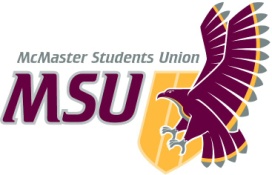 2020-2021 Executive Board MeetingTopic:			Executive Board Meeting 20-21Date & Time:		Thursday, January 21, 2021			9:30 a.m.Place:			Remote, Microsoft TeamsMotionsItems:Adopt AgendaAdopt Minutes Closed SessionNobleObjectivesAdopt AgendaAdopt MinutesApprovalProvide Information & Answer QuestionsUnfinished/Other BusinessTime of Next Meeting and Motion to Adjourn